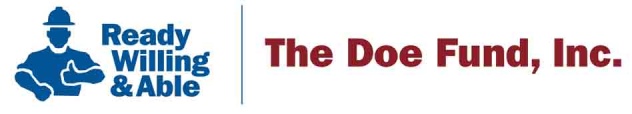 Request For Proposal For Public Relations ServicesOverviewThe Doe Fund (TDF) is a leading non-profit human services provider that operates the highly visible Ready, Willing & Able program, best known for its “men in blue,” who can be seen providing supplemental sanitation each day on 150 miles of New York streets.  With a $50 million budget, 400 staff members and 50,000 individual donors, TDF’s work-based program is nationally recognized as a model solution for breaking cycles of criminal recidivism, homelessness, and substance abuse.TDF seeks to establish a relationship with a media and public relations agency with proven experience working with nonprofit clients in the areas of prisoner reentry, homelessness, and social entrepreneurship.  The successful respondent will demonstrate a clear sense of how TDF’s mission translates into its programs (primarily Ready, Willing & Able) and how that mission fits into media and current events trends.ActivitiesThe scope of work will include the following activities:Media relations, relationship building with appropriate centers of influence, and community relations activities that support overall marketing messages for The Doe Fund, including:Local media coverage (to include interviews, appearances, and placements of news items and editorial pieces);National media coverage (whether independently or as part of national “survey” stories);Industry-specific coverage (including philanthropy-specific publications or trade journals);Special events coverage (both pre- and post-event, which may include any of the above);Relationship building with specific reporters, editors, and editorial boards, so that The Doe Fund is “top of mind” when news and opinion pieces are being formed;Online reputation enhancement for the organization and its leadership, both through search engines and through public domain websites such as Wikipedia;Identifying key spokespersons in The Doe Fund’s areas of expertise, and Suggesting key organizations, board, and commissions to which our personnel should belong – and assist with placing personnel in those entities as needed;Seeking out potential speaking engagements and appearances; andIdentifying additional public relations opportunities within the designated budget.Additional activities may be included in respondent’s proposal, but pricing for additional components should be clearly designated.Contents of ProposalIn addition to its proposal narrative, respondent must include the following:Detailed budget and timeline;List of proposed team members, including biographies, and level of participation;Case histories, specific media placements, and names of individual reporters and editors that illustrate ability and experience in the specific areas detailed in the overview;List of current and former clients in The Doe Fund’s areas of interest for whom you have worked in a similar vein, including independent contractors;Explanation of respondent’s retainer and billing procedures including rates, mark-ups, etc.; andReferencesDeadline and ProcessThe deadline for submitting this proposal is Thursday, April 21, 2011 at 2 pm.  Electronic proposals are preferred, but printed proposals will be accepted.  Please address all pre-response questions and deliver final responses to:  Public Relations RFP (pr@doe.org), The Doe Fund, 232 E. 84th Street, New York, NY 10028.Following receipt of the proposals, we will evaluate each and narrow the field to 3-4 finalists by the end of April.  During the month of May, each finalist will be interviewed, with a final decision made by May 27, 2011.